关于征集地球观测组织2020-2022年工作计划项目的通知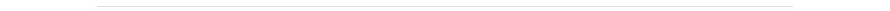 2019年1月9日各有关单位：地球观测组织（Group on Earth Observations, GEO）是目前国际上地球观测领域最大的政府间合作组织，我国是GEO的创始国，同时也是联合主席国之一。2017-2019年工作计划是GEO新十年（2016-2025年）战略执行计划实施的第一阶段，该计划现已列入全球75个项目（详见http://www.earthobservations.org/geoss_wp.php），涵盖可持续发展、气候变化、减灾及数据共享等多个领域方向。近年来相关项目取得了诸多实质性进展，为联合国相关部门及政府间合作提供了有力的决策支撑。中国目前共参与了其中32个项目，由中国牵头发起和共同主持的项目已有11项（见附件）。2017-2019年工作计划即将于2019年底结束，GEO现已启动面向下一个三年（2020-2022年）工作计划的项目征集工作。本次项目申请包含以下三个类别：（1）旗舰项目（Flagships）或启动项目（Initiatives）：指发展较为成熟或已应用落地，为解决用户实际需求或寻求与GEO紧密合作，希望继续开展的信息产品或服务；（2）预研项目（Community Activities）：指处于发展初期的项目，或申请人希望其项目纳入GEO工作计划的同时与GEO保持相对独立的关系；（3）区域项目（Regional GEOs）：特指由各大区域监督执行的区域协调活动（如Asia-Oceania GEOSS），侧重在区域层面组织和协调开展相关工作。为充分利用GEO这一重要的国际合作平台，汇聚我国地球观测资源和力量，联合国际优势团队共同开展项目研究，推动科技创新和成果转化，现面向国内科研机构、院校、企业及协会等有关单位公开进行项目征集。请各单位本着自选题目、自组团队、自筹经费的原则，结合《中国面向全球的综合地球观测系统十年执行计划（2016-2025年）》有关内容组织项目申报，具体要求如下：1.鼓励申请人结合现有的工作和研究基础提出项目申请，现已纳入2017-2019年工作计划的项目可提交新的三年实施计划，也可申请新的项目；2.重点面向可持续发展、气候变化、防灾减灾等方向进行项目设计，鼓励在项目中融入新型技术并充分考虑项目应用前景；3.鼓励在相关领域具有一定的国内外合作基础，特别是具有长期稳定国际合作基础的团队进行联合设计和申请，通过资源整合、优势互补，申请有一定规模和影响力的旗舰项目或启动项目；4.充分考虑与已有的GEO项目之间的关联性和重叠性，GEO秘书处和计划管理委员会将有可能对申请项目进行合并调整；5．根据所申请的项目类别提交申请材料，旗舰项目或启动项目由GEO秘书处和计划管理委员会共同审议；预研项目由秘书处审议；区域项目由各大区域审议。详细要求及模板见http://www.earthobservations.org/gwp2020_dev.php；6.请于2019年2月15日前向GEO秘书处（secretariat@geosec.org）提交项目申请材料，同时抄送GEO中国秘书处（geosec-china@nrscc.gov.cn）。GEO中国秘书处将在申请过程中为项目团队提供支撑服务，并根据项目申请情况向GEO秘书处进行推荐。联系人：刘一良，王丝丝邮  箱：liuyiliang@nrscc.gov.cn， wangsisi@nrscc.gov.cn电  话：010-58881187，010-58881170传  真：010-58881167附件：中国主要参与的GEO工作计划项目                                            GEO中国秘书处                                     （国家遥感中心代章）                                                    2019年1月3日